  ВЕСТНИК 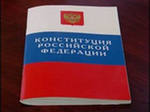 С    сельского поселения Старое           Усманово             Официальное издание  Администрации сельского поселения Старое УсмановоУчредитель газеты: Собрание представителей сельского поселения                                                                                                                                                                                                               Старое  Усманово муниципального района Камышлинский                                               30 августа 2019 года                                                                                                                                                                                            пятница                                                                                                                                                                          № 16                              Выходит с  июня 2012 года	            ======================================================================================================       СОБРАНИЕ ПРЕДСТАВИТЕЛЕЙ СЕЛЬСКОГО ПОСЕЛЕНИЯ  СТАРОЕ УСМАНОВО          МУНИЦИПАЛЬНОГО РАЙОНА  КАМЫШЛИНСКИЙ  САМАРСКОЙ ОБЛАСТИ	                              ТРЕТЬЕГО СОЗЫВА                                                                                                                              РЕШЕНИЕ от  30 августа  2019 года № 116 О внесении изменений в Решение «О бюджете сельского поселения Старое Усманово муниципального района Камышлинский Самарской области на 2019 год и на плановый период 2020 и 2021 годов».	Собрание представителей сельского поселения Старое Усманово муниципального района Камышлинский Самарской области, РЕШИЛО:Внести в Решение Собрания представителей сельского поселения Старое Усманово муниципального района Камышлинский Самарской области от 24.12.2018 г. № 99   «О бюджете сельского поселения Старое Усманово муниципального района Камышлинский Самарской  области на 2019 и на плановый период 2020 и 2021 годов» (далее – Решение) ((опубликованная в газете «Камышлинские известия от 28.12.2018-г. № 96 ( 9678) опубликованная в газете «Вестник сельского поселения Старое Усманово»№1 от 30.01.2019г.;№4 от 01.03.2019г.;№7от 05.04.2019г.;№8 от15.04.2019г.№11 от 13.06.2019г.№12 от 27.06.2019г.№13 от 02.08.2019г.)  №103 от 28.01.2019г;№105 от 28.02.2019г.;№108 от 28.03.2019г №109 от 12.04.2019 г.;№111 от 15.05.2019г№113 от 24.06.2019г.;№115 от30.07.2019г.)  следующие изменения:     1. В пункте 1 Решения:в абзаце втором «общий объем доходов» сумму «5 485,891» заменить суммой «5 629,891»; в абзаце третьем «общий объем расходов» сумму «5 485,891» заменить суммой «5 629,891».      2.     3. В пункте 8 Решения:в абзаце втором «в 2019 году» сумму «577,729» заменить суммой «721,729».    3. Приложение № 3 к Решению «Ведомственная структура расходов бюджета сельского поселения Старое Усманово муниципального района Камышлинский Самарской области на 2019 год» изложить в следующей редакции согласно приложению № 1.    4. Приложение № 5   к Решению «Распределение бюджетных ассигнований по целевым статьям (муниципальным программам и непрограммным направлениям деятельности), группам и подгруппам видов расходов классификации расходов бюджета сельского поселения Старое Усманово муниципального района Камышлинский Самарской области на 2019 год» изложить в следующей редакции согласно приложению № 2.стр.2	                                                                          30 августа 2019 года пятница   № 16======================================================================================================     5. Приложение № 7 к Решению «Источники внутреннего финансирования дефицита бюджета сельского поселения Старое Усманово муниципального района Камышлинский Самарской области на 2019 год и на плановый период 2020 и 2021 годов» изложить в следующей редакции согласно приложению № 3. 6. Опубликовать настоящее Решение в газете ««Вестник сельского поселения Старое Усманово».    7. Настоящее Решение вступает в силу со дня его официального опубликования.Глава сельского поселения Старое Усманово                                                    М.И. ШайдулинПредседатель Собрания Представителейсельского поселения Старое Усманово                                                               Г.М. Клементьев     СОБРАНИЕ ПРЕДСТАВИТЕЛЕЙ СЕЛЬСКОГО ПОСЕЛЕНИЯ  СТАРОЕ УСМАНОВО            МУНИЦИПАЛЬНОГО РАЙОНА  КАМЫШЛИНСКИЙ  САМАРСКОЙ ОБЛАСТИ	                              ТРЕТЬЕГО СОЗЫВА                                                                                                                                РЕШЕНИЕ от  30 августа  2019 года № 117	Об одобрении проекта  Дополнительного Соглашения «О передаче осуществления части  полномочий по решению вопросов местного значения на 2019 год» 	Руководствуясь частью 4 статьи 15 Федерального закона от 06.10.2003 года № 131-ФЗ «Об общих принципах организации местного самоуправления в Российской Федерации», Уставом сельского поселения Старое Усманово муниципального района Камышлинский Самарской области, Собрание представителей сельского поселения Старое Усманово муниципального района Камышлинский Самарской области, РЕШИЛО:	1. Одобрить прилагаемый проект Дополнительного Соглашения «О передаче осуществления части  полномочий по решению вопросов местного значения на 2019 год».  2. Опубликовать настоящее Решение в  газете «Вестник сельского поселения Старое Усманово».3. Настоящее Решение вступает в силу после его официального опубликования.Глава сельского поселенияСтарое Усманово                                                                М.И.Шайдулин                          ПредседательСобрания представителей сельского поселенияСтарое Усманово                                                                  Г.М.Клементьевстр.3	                                                                          30 августа 2019 года пятница   № 16===============================================================================    СОБРАНИЕ ПРЕДСТАВИТЕЛЕЙ СЕЛЬСКОГО ПОСЕЛЕНИЯ  СТАРОЕ УСМАНОВО            МУНИЦИПАЛЬНОГО РАЙОНА  КАМЫШЛИНСКИЙ  САМАРСКОЙ ОБЛАСТИ	                              ТРЕТЬЕГО СОЗЫВА                                                                                                                                РЕШЕНИЕ от  30 августа  2019 года № 118О рассмотрении протеста Самарской межрайонной природоохранной прокуратуры	Рассмотрев протест Самарской межрайонной природоохранной прокуратуры от 09.08.2019№ 15-209     на отдельные положения Устава сельского поселения Старое Усманово  муниципального района Камышлинский Самарской области, руководствуясь Федеральным законом от 06.10.2003 г. № 131-ФЗ «Об общих принципах организации местного самоуправления  в Российской Федерации», Собрание представителей сельского поселения Старое Усманово муниципального района Камышлинский Самарской области,РЕШИЛО:Удовлетворить протест Самарской межрайонной природоохранной прокуратуры от 09 .08. 2019 №15-209 на отдельные положения Устава сельского поселения Старое Усманово  муниципального района Камышлинский Самарской области.Поручить Администрации сельского поселения Старое Усманово муниципального района Камышлинский Самарской области совместно с Собранием представителей сельского поселения Старое Усманово муниципального района Камышлинский Самарской области провести работу по приведению Устава сельского поселения  Старое Усманово муниципального района Камышлинский Самарской области в соответствие с действующим федеральным законодательством. Направить настоящее Решение в Самарскую межрайонную природоохранную прокуратуру. Настоящее Решение вступает в силу после его подписания.Председатель Собрания представителейсельского поселения Старое Усмановомуниципального района КамышлинскийСамарской области                                                                                               Клементьев Г.М   СОБРАНИЕ ПРЕДСТАВИТЕЛЕЙ СЕЛЬСКОГО ПОСЕЛЕНИЯ  СТАРОЕ УСМАНОВО            МУНИЦИПАЛЬНОГО РАЙОНА  КАМЫШЛИНСКИЙ  САМАРСКОЙ ОБЛАСТИ	                              ТРЕТЬЕГО СОЗЫВА                                                                                                                                РЕШЕНИЕ от  30 августа  2019 года № 119Об утверждении Положения о старосте сельского населенного пунктана территории сельского поселения Старое Усманово муниципального района Камышлинский Самарской области.В соответствии со статьей 27.1 Федерального закона от 06.10.2003 № 131-ФЗ «Об общих принципах организации местного самоуправления в Российской Федерации», Законом Самарской области от 04.04.2019 № 33-ГД «О регулировании отдельных вопросов деятельности старост сельских населенных пунктов в Самарской области», руководствуясь статьей 25.1 Устава сельского поселения Старое Усманово,     Собрание представителей сельского поселения Старое Усманово муниципального района Камышлинский Самарской области  решило:     1. Утвердить 	прилагаемое Положение о старосте сельского населенного пункта на территории сельского поселения Старое Усманово  муниципального района  Камышлинский Самарской областистр.4	                                                                          30 августа 2019 года пятница   № 16===============================================================================2.Опубликовать (обнародовать) настоящее решение в газете «Вестник сельского поселения Старое Усманово» и разместить на официальном сайте администрации сельского поселения Старое Усманово.3.Настоящее решение вступает в силу со дня его опубликования.Глава сельского поселения                                                   М.И.ШайдулинПредседатель Собрания представителейСельского поселения Старое Усманово                              Г.М.КлементьевПриложение к решению Собрания представителей сельского поселения Старое Усмановоот «30» 08.2019года № 119Положение о старосте сельского населенного пунктана территории  сельского поселения Старое Усманово муниципального района Камышлинский Самарской области.1. Настоящее Положение определяет полномочия, права, гарантии деятельности и иные вопросы статуса старосты сельского населенного пункта на территории сельского поселения Старое Усманово (далее – староста). 	2. Староста назначается Собранием представителей сельского поселения Старое Усманово по представлению схода граждан соответствующего сельского населенного пункта из числа лиц, проживающих на территории данного сельского населенного пункта и обладающих активным избирательным правом.Старостой не может быть назначено лицо:1) замещающее государственную должность, должность государственной гражданской службы, муниципальную должность или должность муниципальной службы;2) признанное судом недееспособным или ограниченно дееспособным;3) имеющее непогашенную или неснятую судимость.3. Срок полномочий старосты составляет 5 лет (4. Полномочия старосты прекращаются досрочно по решению Собрания представителей сельского поселения Старое Усманово по представлению схода граждан соответствующего сельского населенного пункта, а также в случаях, установленных пунктами 1 – 7 части 10 статьи 40 Федерального закона от 06.10.2003 № 131-ФЗ «Об общих принципах организации местного самоуправления в Российской Федерации».5. Староста для решения возложенных на него задач:1) взаимодействует с органами местного самоуправления сельского поселения Старое Усманово (далее – органы местного самоуправления), муниципальными предприятиями и учреждениями и иными организациями по вопросам решения вопросов местного значения в сельском населенном пункте;2) имеет право участвовать в работе органов местного самоуправления в соответствии с их регламентом с правом совещательного голоса, в том числе принимать непосредственное участие в рассмотрении поставленных старостой вопросов, а также имеет правостр.5	                                                                          30 августа 2019 года пятница   № 16===============================================================================вносить на рассмотрение органов местного самоуправления и их должностных лиц предложения и документы в соответствии с Федеральным законом от 02.05.2006 № 59-ФЗ «О порядке рассмотрения обращений граждан Российской Федерации»; 3) взаимодействует с населением, в том числе посредством участия в сходах, собраниях, конференциях граждан, направляет по результатам таких мероприятий обращения и предложения, в том числе оформленные в виде проектов муниципальных правовых актов, подлежащие обязательному рассмотрению органами местного самоуправления;4) информирует жителей сельского населенного пункта по вопросам организации и осуществления местного самоуправления, а также содействует в доведении до их сведения иной информации, полученной от органов местного самоуправления;5) содействует органам местного самоуправления в организации и проведении публичных слушаний и общественных обсуждений, обнародовании их результатов в сельском населенном пункте, а также имеет право вносить предложения и замечания по вопросам (проектам муниципальных правовых актов), вынесенным на соответствующие публичные слушания и общественные обсуждения;6) ежегодно до 01 марта представляет в Собрание представителей сельского поселения Старое Усманово отчет о результатах своей деятельности в предыдущем году.6. О дне рассмотрения поставленных перед органом местного самоуправления (его должностным лицом) вопросов староста должен быть извещен соответствующим органом местного самоуправления (должностным лицом) не позднее чем за три дня до их рассмотрения.7. Полномочия старосты подтверждаются выпиской из решения Собрания представителей сельского поселения Старое Усманово о его назначении.8. Материально-техническое и организационное обеспечение деятельности старосты осуществляется Администрацией  сельского поселения Старое Усманово.    СОБРАНИЕ ПРЕДСТАВИТЕЛЕЙ СЕЛЬСКОГО ПОСЕЛЕНИЯ  СТАРОЕ УСМАНОВО            МУНИЦИПАЛЬНОГО РАЙОНА  КАМЫШЛИНСКИЙ  САМАРСКОЙ ОБЛАСТИ	                              ТРЕТЬЕГО СОЗЫВА                                                                                                                                РЕШЕНИЕ от  30 августа  2019 года № 120О внесении изменений в  Решение Собрания представителей сельского поселения Старое Усманово от 29.06.2018 № 80 В соответствии с Градостроительным кодексом Российской Федерации, со статьей 28 Федерального закона от 6 октября 2003 года № 131-ФЗ «Об общих принципах организации местного самоуправления в Российской Федерации», Уставом сельского поселения Старое Усманово, Собрание представителей сельского поселения Старое Усманово муниципального района Камышлинский Самарской области, РЕШИЛО:  1. Внести изменения в Решение Собрания представителей сельского поселения Старое Усманово от 29.06.2018 № 80 «Об утверждении Положения о проведении публичных слушаний или общественных обсуждений по вопросам градостроительной деятельности на территории сельского поселения Старое  Усманово муниципального района Камышлинский Самарской области» (далее – Решение).2. Положение о проведении публичных слушаний или общественных обсуждений по вопросам градостроительной деятельности на территории сельского поселения Старое  стр.6	                                                                          30 августа 2019 года пятница   № 16===============================================================================Усманово муниципального района Камышлинский Самарской области, утвержденное Решением, изложить в новой редакции, согласно приложению к настоящему решению.3. Опубликовать настоящее Решение в газете «Вестник сельского поселения Старое Усманово».4. Настоящее Решение вступает в силу после его официального опубликования. Глава поселения                                                                           М.И.ШайдулинПредседатель Собрания представителейсельского поселения СтароеУсманово                                       Г.М.КлементьевОфициальный ВЕСТНИК сельского поселения Старое Усманово.НАШ АДРЕС:446979Камышлинский районс. Старое Усманово, ул.Советская,д.1е-mаil: admstusman@yandex.ruТел. для справок:8-(84664)-3851933533Бесплатно	             Тираж 50 экз.    подписано в печать 30.08.2019 г. Главный редактор	Глава сельского поселения	Старое УсмановоМ.И.Шайдулин